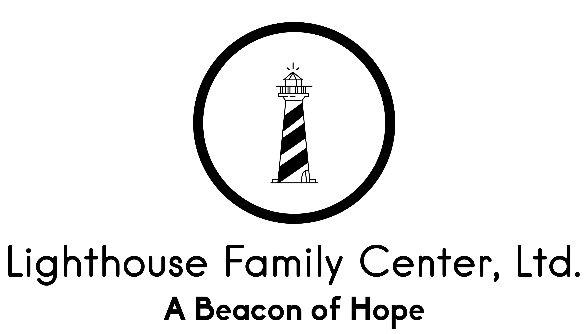 Request for Accounting of Health Information DisclosuresIn accordance with my rights as outlined in the Notice of Privacy Practices, I am requesting an accounting of disclosures made by Lighthouse Family Center, Ltd of my health information.I understand that the first accounting in any 12- month period is free; and I will be charged a fee of $15.00 for each subsequent accounting requested within the same 12-month period.  I further understand that the right to receive this information is subject to certain exceptions, restrictions, and limitations._________________________________________		________________________Client Name (printed)						Date of request_________________________________________Signature of client, parent, or legal guardian=====================================================================****For office use only****Request # _____ in past 12 months  			$15 Fee Collected ○ Yes   ○ No   ○ N/APrepared by: ________________________________________     Date: ____________________Disclosure made toInformation DisclosedName:______________________________Address: ____________________________________________________________________________________________________Date Disclosed: ______________________○ Diagnostic Assessment           ○ Other○ Testing Results                 _______________○ Progress Notes                  _______________○ Individual Service Plan     _______________○Summary of Treatment Results○ Discharge SummaryName:______________________________Address: ____________________________________________________________________________________________________Date Disclosed: ______________________○ Diagnostic Assessment           ○ Other○ Testing Results                 _______________○ Progress Notes                  _______________○ Individual Service Plan     _______________○Summary of Treatment Results○ Discharge SummaryName:______________________________Address: ____________________________________________________________________________________________________Date Disclosed: ______________________○ Diagnostic Assessment           ○ Other○ Testing Results                 _______________○ Progress Notes                  _______________○ Individual Service Plan     _______________○Summary of Treatment Results○ Discharge SummaryName:______________________________Address: ____________________________________________________________________________________________________Date Disclosed: ______________________○ Diagnostic Assessment           ○ Other○ Testing Results                 _______________○ Progress Notes                  _______________○ Individual Service Plan     _______________○Summary of Treatment Results○ Discharge Summary